SOMMAIREL’Eductour 2020 « La Réunion des Cinémas »Le rendez-vous des professionnels du monde cinématographiqueObjectif : Renforcer l’image et l'attractivité de La Réunion à l’international La Réunion des Cinémas Depuis 2013En 2020Les projets en cours et à venirLe cinéma à la Réunion, une filière qui se professionnalise Le programmeLes invités 2020 L’EDUCTOUR, un évènement collaboratifUne organisation conjointe Des partenaires incontournables «La Réunion des Cinémas»Le rendez-vous des professionnels du monde cinématographiqueLancé en 2011 par la Région Réunion, le label « La Réunion, terre d’images, terre de tournages » vise à promouvoir la création audiovisuelle et la production cinématographique sur le territoire réunionnais. En synergie avec la démarche régionale, l’Eductour : LA REUNION DES CINEMAS organisé par Nexa, l’Agence régionale de Développement, en collaboration avec l’AFR, Agence Film Réunion, La Région Réunion et la FRT, Fédération Réunionnaise de Tourisme, permet chaque année à de nombreux producteurs, réalisateurs nationaux et internationaux de venir découvrir La Réunion en tant que site de tournage.Pour cette 7ème édition qui se déroule exceptionnellement dans un contexte de crise sanitaire mondiale, l’Eductour s’adapte et réunit des professionnels du monde cinématographique venus essentiellement de l’Hexagone. 17 invités, producteurs et réalisateurs sont arrivés à La réunion le 27 septembre pour vivre « in situ » une semaine intense, rythmée par des visites de sites exceptionnels, des rencontres professionnelles, des conférences et des soirées projections en avant-première… dans un but commun, celui de venir filmer le monde à La Réunion.Évènement incontournable pour le secteur de l’audiovisuel local, l’Eductour a su réunir, depuis maintenant 6 ans, des pointures du monde de la production cinématographique française, telles que Pierre Forette (Ciné Nominé), Mihaileanu Radou (Elzevir Films), Raphael Benoliel (First Step), Annabelle Bouzom (Unifrance), mais aussi des producteurs internationaux tels que les allemands Peter Dinges (FFA) et Johannes Rexnin (Rexin Film), ou encore le Sud-Africain David Horler (Properfilm). Devenus les ambassadeurs de l’Eductour LA REUNION DES CINEMAS, ces nombreux invités contribuent aujourd’hui à la notoriété de l’évènement. Eux-mêmes convaincus du réel potentiel offert par La Réunion, ils véhiculent dans leurs réseaux respectifs, les atouts de notre île en termes de décors, de talents et de moyens, aidant ainsi notre territoire à développer toujours plus son attractivité et sa compétitivité en tant que lieu de tournage.Nos objectifs  Inscrite au Patrimoine mondial de l’UNESCO depuis 2010, l’île de La Réunion offre une diversité de paysages exceptionnelle et unique au monde. Véritable bijou au cœur de l’Océan Indien, ses paysages, sa diversité culturelle, son métissage sont autant d’atouts qui participent à sa réputation d’excellence.Sur une surface de 2500 km², La Réunion offre à tout producteur/réalisateur un potentiel exceptionnel en termes de sites de tournage : La diversité de ses paysages permet aux producteurs de passer du bleu des lagons au vert intense des montagnes tropicales sans parcourir de grandes distances. Comme son nom l’indique, elle est la « Réunion » des continents, du fait d’une population très métissée, résultant des vagues d’immigration successives (africaines, asiatiques, européennes, indiennes…).Cet évènement a vocation à répondre à des objectifs précis : -Favoriser le choix de La Réunion comme lieu de tournage grâce à la découverte « in situ » de la diversité et de la richesse de ses paysages. -Encourager le développement des relations et partenariats entre professionnels locaux et internationaux afin d’encourager et faciliter la coproduction audiovisuelle.-Renforcer le développement de la filière cinématographique et audiovisuelle, grâce à la dynamique générée par les tournages, sources d'activité et d'emploi.-Encourager les productions sur le territoire en mettant en avant tous les dispositifs : défiscalisations, aides régionales qui permettent de participer à la compétitivité et à l’attractivité de La Réunion en tant que site de tournage au niveau mondial.Enfin, de manière transversale, l'investissement de soutien à la production cinématographique sur notre île participe directement au développement économique de l'île par les effets indirects sur l'économie (location d'hôtels, de véhicules, de matériels, compagnies aériennes, restauration, etc..),  mais aussi de façon directe grâce au formidable vecteur d'image que représente le cinéma pour les spectateurs du monde entier qui découvriront notre île au cours d'un film,  suscitant, qui sait, l'envie de venir la visiter. Cette communication indirecte, ne peut que renforcer l'attractivité de notre territoire, avec un impact certain sur le tourisme.  La Réunion des cinémas Depuis 2013La participation de nombreuses personnalités de la production et de la réalisation internationales lors des éditions précédentes a conforté le positionnement de La Réunion en tant que terre de tournages. Plusieurs films, séries, documentaires, courts et longs métrages ont été réalisés dans notre département durant ces 6 dernières années :Elsa Dahmani (productrice découverte grâce à l’Eductour 2013) a produit Allées Cocos (tourné en octobre 2015); Catherine Castel a produit  en 2013  Belle comme la femme d’un autre ;        Stéphane Drouet (Eductour 2013) a produit la saison 3 de In America;Le producteur Philippe Pujo découvre La Réunion lors de l’Eductour 2016 et convainc la réalisatrice Eloise Lang de venir y tourner Larguées en 2017.Dan Saint-Pierre, réalisateur et directeur de production américain, s’est associé à Gao Shan Pictures pour la production exécutive du film d’animation Beiing Safari.Baba Sifon de Laurent Pantaléon a pu se faire grâce aux contacts pris avec la production Daisy Day Film (Céline Farmachi), par le biais de Film France (Valérie Lépine).Adama, film d’animation réalisé par Simon Rouby, est nommé aux César en 2016. Cyrille Perez (Directeur de 13 Productions) et Béatrice Nivois (Directrice de l’Unité documentaire de France Ô) décident lors de l’Eductour 2017 de tourner un des neuf documentaires de la série Nous, paysans d’outremer à Cilaos. Le volet réunionnais est co-produit par Bis Répétita, sur des images de Franck Grangette. La Sud-africaine Sara Blecher (Real Eyes Films) co-produit le documentaire Carton Rouge de Mohamed Said Ouma avec En Quête Prod (Bérangère Condomines).Jérémy Nathan (Eductour 2015) s’est associé avec DK Pit pour Max Paradise et avec Partho (Lithops Films) pour Sweet Black Water (première co-production entre La Réunion et l’Afrique du Sud);Corentin Sénéchal (Eductour 2015) produit le court-métrage d’Olivier Carette, Le Mafatais (en salles en 2018).Deux épisodes de la série à forte audience Une famille formidable (réalisée par Joël Santoni) ont été tournés à La Réunion en 2016 et 2017. En fin septembre 2017, la société Noon et M6 Studio tournent sur l’ile un prime de « Scènes de ménage », une série à 5 millions de téléspectateurs. La production Les valseurs sort un court-métrage d’animation, Vilaine fille, avec le soutien, entre autres, de la Région Réunion. Des créations locales telles que des courts-métrages, des documentaires et des téléfilms ont vu le jour à La Réunion. L’un des derniers téléfilms en date est La malédiction du volcan de Marwen Abdalha (Eloa prod). Sébastien Onomo (Le films d’Ici)  produit à La Réunion le film d’animation  Funan, qui a remporté le Cristal au Festival international du film d’animation d’Annecy en 2018 et qui est sorti en mars 2019. Marc du Pontavice a sorti en octobre 2019 le film d’animation J’ai perdu mon corps, présenté en avant-première lors de l’Eductour 2019. En 2020  Terrible jungle de Hugo Benamozig et David Caviglioli (22h22 – Léonard Glowinski)Le Document pour Arté, Quand baleines et tortues nous montrent le chemin de Rémy Tézier (Tec Tec) (Fév 2020) Yakari sorti en Août 2020, un film de Xavier Giocometti et Toby GenkelLa série phare Cut qui a tourné les saisons 1 à 7La série Réunion réalisée par Laurent Dussaux pour France 2Les projets en cours et à venirPauline Seigland des Films du Grand huit, invitée de l’Eductour 2019 a obtenu une aide régionale pour la réalisation d’une partie de son prochain long métrage dans l’île : « Disco Boy » dont le tournage aura lieu en février ou mars 2021.Le film de Gérard Jugnot actuellement en tournage « Le petit Piaf » s’est installé dans l’île suite aux conseils de Vincent Girerd de Canal +, invité de l’Eductour 2018Les saisons 2 et 3 de la série phare OPJ tourneront sur notre île prochainement (production Terrence Films) Les équipes locales du film « Soutes à bombes » ont rencontré leur co-productrice lors des rendez-vous BtoB organisés dans le cadre de l’Eductour 2019 : l’allemande Nicole Gerhards de Niko Films Padam Brushan, invité Indien de l’Eductour 2017 souhaite tourner une partie de son prochain film indien dans notre île et échange actuellement avec les régisseurs locaux.La série « Nus et culottés » est venue tourner dans l’île suite à la découverte de notre territoire par son producteur : Yves Darondeau de Bonne Pioche, invité de l’Eductour 2018.Jérémy Nathan, invité de l’Eductour 2015 est également en discussion avec l’Agence Film Réunion et un régisseur local et souhaiterait venir tourner une partie de son prochain long-métrage fin 2020. (titre et casting encore confidentiels)Le cinéma à la Réunion, une filière qui se professionnalise Chaque année, des projets de films naissent et se concrétisent grâce aux rencontres générées par ce rendez-vous qui atteint désormais sa 7ème édition. De plus en plus de productions voient le jour et contribuent à la prospérité d’un secteur de l’audiovisuel réunionnais en plein essor. Par exemple, de nombreux auteurs et réalisateurs locaux ont rencontré leur producteur lors des Eductours : Elsa Dammani, Laurent Pantaléon, Eva Lova … En effet, en 2015 la filière comptait 508 emplois dont 86 à la production, 60 à la diffusion et 362 intermittents du spectacle. Trois ans après, ils étaient 959 (104 à la production, 60 à la diffusion, 795 intermittents),  soit + 119% d’évolution pour les intermittents du spectacle.Ils sont donc de plus en plus nombreux à avoir l’opportunité de travailler sur différents tournages. Plus de tournages, c’est aussi une montée en compétence des professionnels de toute la filière et donner la possibilité aux acteurs de vivre pleinement de leur passion. En effet, les techniciens locaux ont très bonne réputation et vont même tourner à l’extérieur. Exemple récent sur le tournage de la série OPJ Pacifique Sud où les chefs de postes étaient réunionnais.Le programme : Une semaine pour explorer les richesses naturelles et culturelles de l’île de La Réunion. Plusieurs rencontres professionnelles ponctueront cet événement, afin de favoriser le réseautage entre acteurs locaux et invités internationaux et de faire émerger des projets communs. Dimanche 06 et Lundi 07 novembre Dimanche 27 septembreArrivée des invités et soirée d’ouverture de « La Réunion des Cinémas »Lundi 28 septembre Visite cultuelle à la Vanille Bleue et le Sud SauvageMardi 29 septembre Découverte du Volcan et de la Plaine des Sables en passant par le cabaret mythique de Pat’ Jaune Immersion dans la nature Réunionnaise et soirée en GiteMercredi 30 septembreDécouverte de l’île depuis les airs : survol en hélicoptère des principaux spots de tournage potentiels. Table ronde « Les grandes mutations du paysage audiovisuel »  sur l’accompagnement et les dispositifs d’aides régionales du secteur audiovisuel. Moyens financiers : - Le crédit d’impôt  - La défiscalisation liée à l’investissement dans la production audiovisuelle - Les fonds de soutien régionaux- Le financement de la production cinématographique et audiovisuelleTable ronde: Les grandes mutations du paysage audiovisuelSoirée cinéma : Projection en avant-première du film LE SENS DE LA VIE au Ciné Cambaie à Saint-Paul Jeudi 1er octobreRendez-vous B to B : rencontres entre professionnels locaux et nationaux. Chaque invité pourra rencontrer des professionnels locaux pour mettre en place des projets de collaborationConférence de presse Soirée Diner Networking à l’hôtel le LUX : rencontre conviviale entre les invités et les professionnels du secteur audiovisuel localVendredi 2 octobreA la rencontre de la population réunionnaise : visite libre dans les rues de Saint-Paul, à la rencontre des forains du marché : quartier libre aux milles couleurs, aux milles saveurs.Soirée cinéma : Projection du film ZAMAL PARADISE au Ciné Palmes à Sainte-Marie. Samedi 3 octobreDécouverte et visite des sites de tournage en milieu urbain : le centre-ville historique de Saint-Denis. Direction l’Est de l’île - Soirée de clôtureDimanche 4 octobreVisite guidée des cascades de l’Est Départ des invitésLes invités 2020Intégration du trombi invités L’EDUCTOUR, un événement collaboratifUne organisation conjointe Cette opération de promotion territoriale, faisant rayonner l’île de La Réunion sur plusieurs tableaux, est le fruit d’une collaboration réussie entre NEXA, l’Agence Film Réunion, La Région Réunion et la Fédération Réunionnaise du Tourisme. NEXA + LogoNEXA, l’Agence Régionale de Développement, d’Investissement et d’Innovation a pour rôle d’accompagner le développement et la transition économique du territoire réunionnais.Outre ses missions, d’appui à la collectivité sur les questions de politiques publiques, et d’observation de l’économie réunionnaise, de prospective territoriale, de sensibilisation des acteurs locaux aux enjeux de l’innovation, accompagnement des  porteurs de projet, appui à l’export, NEXA œuvre à renforcer l’attractivité économique de l’île, en s’appuyant sur les points d’excellence de La Réunion. Pour ce faire, NEXA a initié une stratégie d’attractivité territoriale et pilote, en collaboration avec les partenaires locaux, des opérations de visibilité du territoire qui visent à renforcer la renommée internationale de La Réunion. L’organisation de l’opération « La Réunion des Cinémas» s’inscrit clairement dans cette démarche.NEXA et ses partenaires se réjouissent de porter cette action de promotion du territoire qui consolide la notoriété de l’île, en capitalisant sur la puissance médiatique du cinéma et sur les notions de rêve et d’évasion que ce dernier transmet.Pour en savoir plus : www.nexa.re L’AGENCE FILM REUNION + logo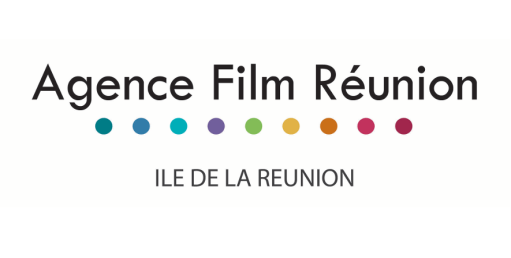 L’Agence Film Réunion est la porte d’entrée du cinéma à La Réunion. Elle est en charge d’accueillir les tournages sur l’île,  d’accompagner les professionnels et d’impulser des actions d’éducation à l’image. Elle assure la promotion du territoire et soutient la filière audiovisuelle, cinématographique et multimédia locale. L’Agence Film Réunion contribue à accroître la qualité des productions et des services d’accueil sur le territoire, et s’attache à promouvoir La Réunion comme Terre d’images et de tournages dans le reste de la France, dans la zone Océan Indien et à l’international.Suivez les actualités de l’Agence Film Réunion sur sa page Facebook : https://www.facebook.com/Agence-Film-R%C3%A9union-192383005788/LA REGION REUNION + logoLa Région Réunion offre un soutien renforcé à la filière audiovisuelle, cinéma et multimédia afin d’encourager la création artistique locale dans ces domaines. Faire connaître La Réunion par l’image mais aussi dynamiser le secteur du cinéma, du numérique et de l’audiovisuel en encourageant et en accompagnant la réalisation de courts et longs métrages, de spots publicitaires, de documentaires… C’est délibérément sur ces choix que s’engage l’action de la Région dans ce domaine. 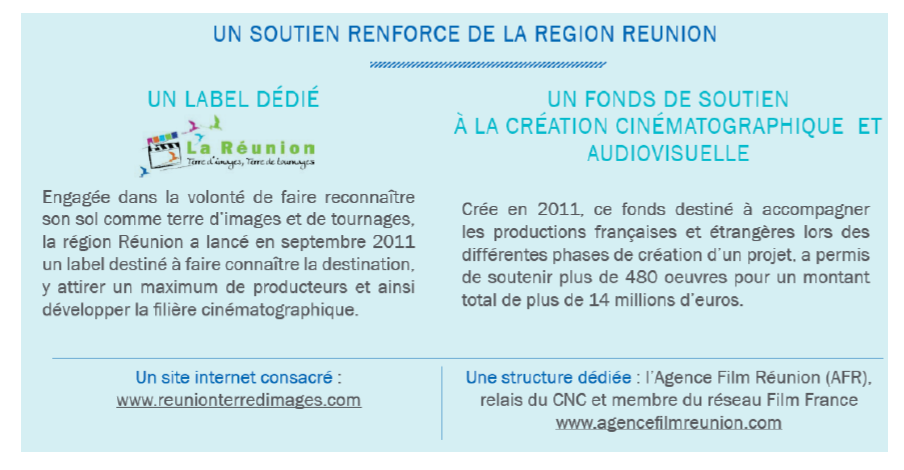 Les mesures d’aides sont multiples ; elles s’adressent à des projets à valeur patrimoniale pour la télévision, le cinéma et les nouveaux médias. Les projets doivent valoriser La Réunion à travers ses décors naturels et ses ressources humaines et techniques. En acceptant l’aide de la Région Réunion, le bénéficiaire s’associe à cet effort de développement, et s’engage à tout mettre en œuvre pour y contribuer dans le cadre de son projet. Label « La Réunion, Terre d’Images, Terre de Tournages » depuis 2011 + logo « La Réunion, Terre d’Images, Terre de Tournages » est le label créé par la Région Réunion en 2011 pour promouvoir la création audiovisuelle et la production cinématographique sur le territoire réunionnais.Derrière ce label, ce sont des objectifs de développement et de mise en valeur de notre territoire qui ont été définis, notamment : - La dynamisation de la filière locale de production cinématographique, filière susceptible d’exporter la valeur ajoutée produite à La Réunion. - La valorisation des territoires auprès des publics extérieurs (Métropole, Europe, international,…) en particulier en tant que destination de tournage et touristique. - La constitution d’un catalogue d’œuvres locales participant à une meilleure connaissance de La Réunion de la part des publics locaux.Cette signature «La Réunion, Terre d’Images, Terre de Tournages» valorise depuis 8 ans les compétences professionnelles disponibles à La Réunion (comédien-ne-s, technicien-ne-s, moyens matériels...) et fait connaître les dispositifs incitatifs pour la réalisation des tournages.Pour en savoir plus : www.regionreunion.com,  rubrique «Audiovisuel et Multimédia»Des partenaires incontournables LA FEDERATION REUNIONNAISE DU TOURISME + logo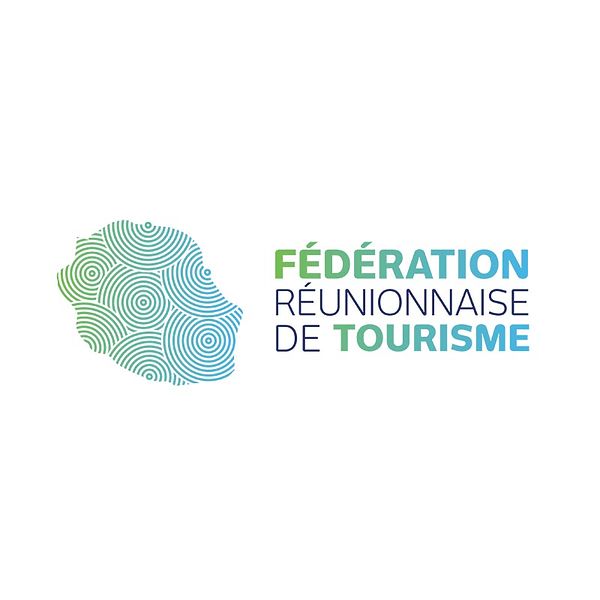 Créée en 2004, et membre de la Fédération Nationale de Tourisme, la Fédération Réunionnaise de tourisme assure les missions suivantes : La coordination du réseau des offices de tourisme de La Réunion, L’animation du réseau a pour objectif de mettre en cohérence les pratiques professionnelles, afin d’optimiser le service proposé aux visiteurs et professionnaliser l’organisation territoriale. Professionnalisation des personnels du réseau Depuis 3 ans la FRT propose aux personnels des offices un plan de formations adaptées aux enjeux du réseau. Accueil Régional aux portes d’entrée de la destination En 2011, la collectivité régionale a confié à la FRT l’accueil régional aux portes d’entrée, c’est-à-dire aux aéroports Roland Garros et Pierrefonds, mais aussi lors des escales Croisières, en soutien à l’équipe de l’office de tourisme de l’Ouest. Cet accueil peut être personnalisé, sur demande d’acteurs locaux du tourisme, à l’aéroport ou en accompagnement de visites professionnelles… Animation numérique de territoire (ANT)La mission des ANT est née de la volonté des offices de tourisme de France d’accompagner les prestataires dans l’amélioration de leur visibilité sur le web. Observatoire des territoires Chaque année, la FRT compile les données de fréquentation des offices de tourisme de La Réunion. Ces chiffres alimentent tous les mois l’Observatoire Régional du Tourisme et fournissent des indicateurs d’activité à des partenaires économiques comme NEXA. Promotion touristique auprès de la clientèle locale Pour en savoir plus : www.frt.reL’Eductour «La Réunion des Cinémas» est également organisé en partenariat avec :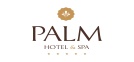 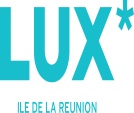 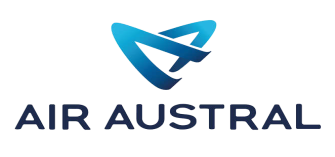 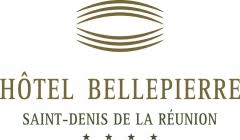 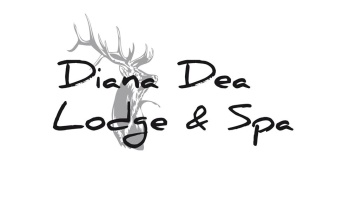 